Pakkumuskutse lisa 1 Teenuse tehniline kirjeldusHankija osaleb Sotsiaalkindlustusameti poolt korraldataval konkursil „Isikukeskse erihoolekande teenusmudeli rakendamine kohalikus omavalitsuses 2023–2024“ (edaspidi projekt), mille tarvis soovib osta sotsiaalteenuseid vastavalt Pakkumiskutse lisas 2 väljatoodud teenuskomponentide loetelule. Hange on jaotatud kaheks osaks vastavalt teenuste sisule: Osa I – Baastoetuse osutamine ja Osa II – Lisatoetuste osutamine.Konkurss viiakse läbi Euroopa Sotsiaalfondi rahastatud meetme „Sotsiaalkaitse ja pikaajalise hoolduse kättesaadavus“ tegevuse „Integreeritud, isikukeskse ja paindliku erihoolekandeteenuste süsteemi katsetamine“ raames, mille sisuks on katsetada Sotsiaalkindlustusameti (edaspidi SKA) ja kohalike omavalitsuste (edaspidi KOV) koostöös isikukeskse komponendipõhise erihoolekande teenusmudeli (edaspidi ISTE) rakendatavust (kasutusele võtmist ja juurutamist) omavalitsustes. Ühelt poolt hõlmab see psüühilise erivajadusega inimeste abistamisel teenuskomponentidel põhineva lähenemise katsetamist ja teisalt on eesmärgiks katsetada korraldusskeemi, kus psüühilise erivajadusega inimeste abi ja teenuste korraldaja rollis on kohalik omavalitsus.Projektis piloteeritava teenusmudeli sihtrühmaks on raske, sügava või püsiva kuluga psüühilise erivajadusega isikud (edaspidi abivajaja), kelle puhul on täidetud kõik alljärgnevad tingimused: ta on vähemalt 16- aastane;tal ei ole diagnoositud põhidiagnoosina dementsust ega alkoholisõltuvust;sihtgrupp vastab ühele järgmistest tingimustest:ta on erihoolekandeteenusel, kuid tema abivajadus on muutunud, mille tõttu on vajalik teenuse vahetus (nt vajavad vähesema toetusega teenust) või   ta ei kasuta veel erihoolekandeteenuseid, kuid on SKA erihoolekandeteenuse järjekorras, võita vajab KOV sotsiaaltöötaja või SKA teenuste konsultandi (SKA poolne juhtumikorraldaja) hinnangul toimetulekuks ja ühiskonnas osalemiseks või tööturule sisenemiseks toetavaid integreeritud teenuseid.Erihoolekande teenusmudeli piloteerimises osalev abivajaja ei tohi samaaegselt saada riigi poolt osutatavaid erihoolekande- ja/või rehabilitatsiooniteenuseid. Samuti ei tohi projektis osalev abivajaja saada samaaegselt samalaadseid teenuseid mitme välisrahastusel (sh Euroopa Sotsiaalfondist) rahastatava tegevuse raames. Pilootprojekti tutvustusAntud pilootprojekti raames pakutakse abivajajatele senistest erihoolekande- ja rehabilitatsiooniteenustest erineva sisuga teenust (nö teenuskomponentidest koosnevat teenust), mis põhineb seni erihoolekande- ja sotsiaalse rehabilitatsiooni- ja kohaliku omavalitsuse teenuste osaks olevatel tegevustel.Teenusmudelis käsitletakse psüühilise erivajadusega inimesele ja tema lähedastele osutatavat abi ühe tervikliku integreeritud teenusena, mis kujuneb iga abivajaja puhul personaalselt tema toetamiseks vajalikest tegevustest ehk teenuskomponentidest (Lisa 2).Olulisel kohal on abivajaja ja tema pere võimalus valida sobivaid teenuskomponente erinevate teenuseosutajate juurest. Teenusmudel võimaldab pakkuda komponente ka lähedaste toetamiseks. Komponendipõhine lähenemine võimaldab kombineerida ühte teenuspaketti nii tänaseid erihoolekande ja rehabilitatsiooniteenuse sisutegevusi kui ka kogukonna ressursse.Baastoetuse osutaja, lisatoetuse osutaja(d), vallavalitsuse sotsiaaltöötajad ja hankija kontaktisikud (juhtumikorraldaja, teenuse koordinaator) teevad tihedat koostööd, et pakkuda paindlikku ja terviklikku teenust, mis arvestab inimeste personaalset toetusvajadust kõigis eluvaldkondades.Projekti täpsem tutvustus: https://www.sotsiaalkindlustusamet.ee/sites/default/files/content-editors/Hanked/Isikukeskse_erihoolekande_teenusmudeli_rakendamine_2023_2024/lisa_1_konkursi_tingimused_iste_2023-2024.pdf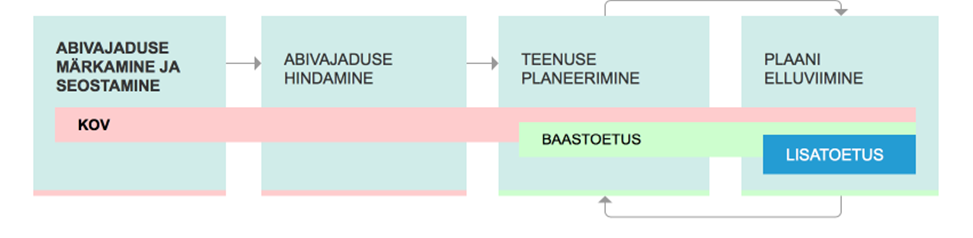 Teenusele suunamine Isiku abivajadust hindab projekti hindamisinstrumendi alusel kohaliku omavalitsuse juhtumikorraldaja.Tuginedes hindamise tulemustele ja abivajaja eelistusele, aitab juhtumikorraldaja leida raamlepingu partnerite seast isikule sobivaima baastoetaja, kelle juurde isik teenusele suunatakse. Teenuste tellimise aluseks on juhtumikorraldaja kirjalik teavitus ehk suunamiskiri abivajava isiku abivajaduse hindamise tulemuste kohta. Seda teavitust käsitletakse raamlepingu alusel sõlmitud hankelepinguna. Hankeleping loetakse sõlmituks isikule teenuse osutamise algusega.  Sobivaima teenuseosutaja leidmise põhimõtted:1) arvestatakse isiku soovidega ja oluline on tekitada teenuseosutajaga usaldusväärne kontakt; 2) hankija ja baastoetuse osutaja teevad koostööd ning arvestavad abivajava isiku eripära; 3) isikule sobivaim teenuseosutaja on see, kellel on olemas konkreetse abivajaja probleemide lahendamiseks kvalifitseeritud spetsialistid ja keda eelistab abivajav isik (projekt on isikukeskne teenuseosutamine, st isik saab ise teha valikud, spetsialistid annavad soovitusi); 4) olukorras, kus on mitu sobivate spetsialistidega teenusepakkujat ja abivajaja ise eelistust ei oska öelda, siis valitakse see, kuhu saab nõustamisaja kõige kiiremini või mis asukohalt isikule paremini sobib;5) sobivaima lisatoetuse osutaja valimisel eelistatakse võimalusel soodsaima hinnaga teenuskomponendi pakkujat;6) sobivaima lisatoetuse osutaja valimisel lähtutakse isiku abivajadusest, sh psüühikahäirest tulenevast eripärast; 7) abivajava isiku ja teenuseosutaja omavahelise koostöö mittesujumisel tuleb teenuseosutajat vahetada. Teenuse osutamineRaamlepingu partnerid esitavad hankijale iga kuu teenusel olevate isikute kohta osavõtulehed (sh nii osutatud baastoetuse kui ka lisatoetuse komponentide kohta) ja lepinguga ettenähtud dokumentatsiooni, mille järgi tuvastatakse teenuse osutamise alg – ja lõpptähtaeg ning osutatud komponendid. Teenuse osutamise komponendid ja maht peavad tulenema projekti kaasatud teenusesaaja tegelikust abivajadusest, st vastavalt nende abivajaduse hindamise tulemustest ja individuaalsesse tegevusplaani kavandatud komponentidest.Osavõtulehtedel tuuakse välja inimesega kuu jooksul tehtu kohta täpsem kirjeldus (eelkõige mida spetsialist kohtumiste jooksul on inimesega teinud ning lisaks mis kohtumiste jooksul on selgunud, millist abi inimene veel vajaks, mis mured tal on, mida peaks veel tegema antud inimese toetamiseks, mis on paremaks läinud jne). Osaluslehele märgitakse osutatud teenuskomponendi maht 15-minutilise täpsusega (0,25 tundi).Nii baas- kui lisatoetuse osutajad esitavad arve osutatud teenuste eest hankijale lepingus sätestatud korras.Baastoetuse osutamise tehniline kirjeldus:Baastoetuse osutaja - organisatsioon, mille sotsiaalhoolekande praktik tagab teenusmudeli piloteerimises osalevale abivajajale tervikliku ja järjepideva personaalse juhtumikorralduslikku abi ja toetuse, sh tagab tegevusplaani koostamise ja jälgib selle täitmist ning korraldab selle elluviimiseks vajalikku võrgutikutööd. Baastoetuse osutajaks võib olla juriidiline isik, kelle puhul äriregistris või riigi ja kohaliku omavalitsuse asutuste registris märgitud põhitegevusalade loetelu hõlmab sotsiaalhoolekandelisi tegevusi. Baastoetuse osutaja võib olla KOV ise, KOV hallatav asutus või KOV-väline omavalitsuse partneriks olev teenuseosutaja (vabaühendus, sihtasutus või äriühing). Baastoetuse osutaja võib samaaegselt olla ka lisatoetuse osutajaks.Baastoetuse eesmärk on personaalse tegevusplaani koostamine, teenuskomponentide planeerimine ja teenuskomponentide osutajatega seostamine.Baastoetuse teenuskomponentide eesmärk on kõikide inimese eluolukorras vajalike osapoolte koostöö hoidmine tagamaks paindliku ja tervikliku teenuse osutamise, mis arvestab inimeste personaalset toetusvajadust kõigis eluvaldkondades. Baastoetuse osutaja osutab abivajajale terviklikku ja järjepidevat personaalset juhtumikorralduslikku tuge, tagades tegevusplaani elluviimise koostöös lisatoetuse komponentide osutajate, juhtumikorraldaja ning sotsiaaltöötajatega. Järjepidevalt, kogu projekti perioodi vältel, jälgitakse abivajaduse muutumist, hinnatakse senise teenuse tulemuslikkust ning vastavalt muutustele planeeritakse vajadusel ümber inimesele osutatava teenuspaketi sisu.  Baastoetuse osutaja ülesanne on plaani elluviimise raames inimese vajaduste osas tervikvaate omamine, sh lisatoetuse osutajatega esmane seostamine (k.a nt perearsti nimistusse saamisega seotud toimingud, Eesti Töötukassa tegevustega seostamine jm). Baastoetuse pakkuja tagab abivajajale võimalikult kiire, lihtsa ja arusaadava asjaajamise lisatoetuse teenuskomponentideni jõudmisel. Kui baastoetuse osutaja vajab abivajaja vajaduste mõistmiseks ning teenuse planeerimiseks lisapädevust, on baastoetuse osutajal võimalik teenuse planeerimisse kaasata vajadusel väliseid spetsialiste/eksperte. Lisas 2 nimetatud baastoetuse komponendi „Välise spetsialisti/eksperdi konsultatsioon teenuse planeerimiseks“ sobivaima teenuse osutaja leiab baastoetuse osutajast raamlepingu partner ja teavitab sellest kirjalikult hankija kontaktisikut. Koostöövalmis abivajaja puhul koostab baastoetuse osutaja koos abivajajaga (ja/või lähedastega) personaalse tegevusplaani (Lisa 5). Tegevusplaan koostatakse abivajaja teenusele suunamisest 30 kalendripäeva jooksul. Tegevusplaani koostamisel võib baastoetuse osutaja aluseks võtta endale ja inimese vajadustele sobiva metodoloogia, kuid see peab olema kaasav (st abivajaja ja lähedased on teadlikud teenussüsteemi võimalustest ning neid toetatakse informeeritud valikute tegemisel) ning võtma aluseks abivajaduse hindamise tulemused (st teenuse planeerimine peab lähtuma tuvastatud abivajaduse tasemest erinevates eluvaldkondades). Teenuse planeerimise algetapis toimub inimese poolt hinnangu andmine oma elukvaliteedi erinevatele aspektidele kasutades ette antud elukvaliteedi küsimustikku (Lisa 6). Baastoetuse osutaja toetab ja motiveerib inimest oma elukvaliteedi üle arutlema ja küsimustikku täitma. Isiku puhul, kes ei ole valmis koostööks, koostatakse toetusplaan. Toetusplaani koostamisse kaasatakse võimalusel abivajaja lähedased jt olulised võrgustiku liikmed. Toetusplaan koostatakse abivajaja teenusele suunamisest 30 kalendripäeva jooksul. Toetusplaani eesmärgiks on üldjuhul abivajajaga kontakti loomine ning koostöövalmiduse saavutamine. Koostöövalmiduse tekkimisel vaadatakse toetusplaan üle ja asutakse koostama inimesele personaalset tegevusplaani. Koostatud tegevusplaani (või toetusplaani) eesmärkidest lähtuvalt planeeritakse kliendile teenuskomponendid ning seostatakse ta vastavate lisatoetuse komponentide osutajatega. Teenusmudel võimaldab teenuskomponente paindlikult ja vajaduspõhiselt tegevusplaanis välja vahetada või juurde lisada, kohe kui baastoetuse osutaja selleks vajadust näeb. Tegevusplaani pannakse kirja ka inimese lähedasele vajalik abi, selle eesmärk ja eesmärgist tulenevalt planeeritud teenuskomponendid. Teenuse planeerimise ajal on vajadusel võimalik abivajajale ja tema perele osutada hädavajalikke teenuskomponente – „Personaalne toetamine erakorralistes eluolukordades“, „Igapäevaelu toetamine“ ning „Pere nõustamine ja koolitus“. Koostatud tegevusplaan, sinna planeeritud teenuskomponendid ja selle muudatused kooskõlastatakse hankijaga.Baastoetuse osutaja valib koostöös abivajajaga isikule sobivaima lisatoetuse osutaja. Baastoetuse osutaja teavitab kirjalikult hankija kontaktisikut isikule lisatoetuse komponendi osutaja määramisest enne teenusele suunamist (seda ka juhul kui baastoetuse osutaja osutab ise lisatoetusi). Kui hankija leiab, et abivajajale soovitud lisatoetus ei ole abivajajale vajalik või on olemas sobivam lisatoetuse osutaja, on hankijal õigus teha ettepanek lisatoetuse lõpetamiseks või lisatoetuse osutaja vahetamiseks. Baastoetuse osutaja kirjalikku teavitust lisatoetuse osutajale ja hankijale lisatoetusele suunamisel käsitletakse raamlepingu alusel sõlmitud hankelepinguna. Hankeleping loetakse lisatoetajast raamlepingupartneriga sõlmituks isikule lisatoetuse osutamise algusega.Kogu projekti perioodi jooksul jälgib baastoetuse osutaja inimese abivajaduse muutumist. Kord aasta jooksul baastoetuse tegevustega alustamisest palub baastoetuse osutaja anda inimesel uuesti hinnang oma elukvaliteedile (Lisa 6). Elukvaliteedi hinnangust ja abivajaduse muutusest lähtuvad tegevusplaani muutused fikseeritakse tegevusplaanis. Juhtumipõhiselt otsustatakse abivajaduse ümberhindamise sagedus (minimaalselt kord poole aasta jooksul). Tegevusplaani üle vaatamine ehk vahehinnangu koostamine toimub kord kvartalis, siis antakse hinnang seatud eesmärkide poole liikumise osas, kirjeldatakse antud abi mõju ja tulemusi. Hinnang saadetakse hankijale ja lisatoetuse osutajatele. Abivajaduse muutuse korral teavitab baastoetuse osutaja sellest hankijat ning edastab talle uue(d) toetusvajaduse astme(d) kirjalikult koos põhjendusega.Baastoetuse osutaja koostab abivajavale inimesele kokkuvõtva hinnangu (Lisa 8) abivajaduse ja teenuse osutamise kohta projekti tegevuste lõppedes, inimese teenuse vajaduse lõppedes, inimese projekti tegevuste katkestamisel või teenusmudeli tegevuste kontrolli käigus KOV-i esitatud nõude peale.  Nõuded baastoetuse osutajale:Kui baastoetuse teenuskomponendi tegevuse teostajale on õigusaktides (sh Sotsiaalhoolekande seadus §4, §25, §68, §86) sätestatud kvalifikatsiooni- või haridusnõuded, siis peavad teenuskomponente vahetult osutavad isikud vastama nendele nõuetele kogu projekti vältel. Teenusmudeli piloteerimisel kasutatavad praktikud peavad omama vastavasisulist pädevust või väljaõpet, mis võimaldab osutada teenuskomponendi sisulisi tegevusi.Kasutada tuleb pilootprojektis etteantud vorme – tegevusplaan (lisa 5), teenuse osutamise andmestik (osalemise leht) (lisa 7), inimese hinnang elukvaliteedile (lisa 6) ja kokkuvõttev hinnang (lisa 8). Baastoetuse komponentide osutamine peab toimuma Järvamaal, kui juhtumikorraldajaga ei ole kliendiga konkreetse juhtumi piires kokku lepitud teisiti.LisatoetusLisatoetuse osutajad - erinevad teenuskomponente osutavad organisatsioonid, sh tänased erihoolekande- ja rehabilitatsiooniteenuste vm sotsiaalteenuste osutajad, ka kogukonnateenuseid pakkuvad organisatsioonid. Lisatoetuse teenuseosutajaks võib olla KOV ise, KOV hallatav asutus või KOVi-väline omavalitsuse partneriks olev organisatsioon (vabaühendus, sihtasutus või äriühing). Lisatoetuse osutaja võib samal ajal olla ka baastoetuse osutajaks.Lisatoetuse eesmärk on pakkuda paindlikkust ja terviklikku lähenemist teenuse sisu planeerimisel, mis arvestaks kõiki eluvaldkondi. Lisatoetuse osutaja peab tagama vastavalt baastoetuse osutajaga kokkulepitud mahule ja korrale lisatoetuse teenuskomponentide osutamise vastavalt inimese tegevusplaanile. Lisatoetuse osutaja vastutab oma antava teenuskomponendi sisulise tegevuse ja teenuse kvaliteedi eest. Lisatoetuse osutaja teeb oma tegevuste läbi viimiseks ja eesmärgi täitmiseks teenuskomponendi sees vajadusel võrgustikutööd. Võrgustiku all mõeldakse nii lähivõrgustikku (pereliikmed, sõbrad, naabrid jt) kui formaalset võrgustikku (omavalitsuse sotsiaaltöötaja, teiste teenuste osutajad, perearst, tööandja jt). Lisas 2 nimetatud lisatoetuse komponentidele „Intervallhoid“ ja „Töö- või rakendustegevuse toetamine spetsiaalselt kohandatud keskkonnas“ on seatud erisused hinnapiiris:  1) Teenuskomponent „Intervallhoid“ on piirhinnaga komponent, mille arvestuslik isikupõhine kuu piirhind on ühes kuus  1380 eurot, kuid mis võib kuude lõikes erineda, sh olla suurem kui 1380 eurot, kuid ühe kalendriaasta kogukulu inimese kohta ei tohi ületada arvestuslikku 12 kuu piirhinda.2) Teenuskomponendi arvestuslik isikupõhine kuu piirhind 2023-2024.a on 305 eurot, kuid see võib kuude lõikes erineda, sh olla suurem kui 305 eurot, kuid ühe kalendriaasta kogukulu inimese kohta ei tohi ületada arvestuslikku 12 kuu piirhinda.   Lisatoetuse osutaja hindab oma tegevuse mõju ja tulemusi. Põhjendatud juhtudel on lisatoetuse osutajal on õigus teha baastoetuse osutajale ettepanekuid inimese tegevusplaani muutmiseks või toetusvajaduse astmete üle vaatamiseks.Nõuded lisatoetuse osutajale: Lisatoetuse komponente vahetult osutavad isikud peavad omama vastavasisulist pädevust või väljaõpet, mis võimaldab osutada teenuskomponendi sisulisi tegevusi. Kui teenuskomponendi tegevuse teostajale on õigusaktides (sh Sotsiaalhoolekande seadus §4, §25, §68, §86) sätestatud kvalifikatsiooni- või haridusnõuded, peab teenuse osutaja tagama teenuskomponente vahetult osutavate isikute vastavuse nõuetele. Kasutada tuleb pilootprojektis etteantud vorme – teenuse osutamise andmestik (osalemise leht) (lisa 7). 